İşletmede Mesleki Eğitim İle İlgili Genel Esaslar;Madde 1. Bu sözleşme; 2547 Sayılı Yükseköğretim Kanunu, 5510 Sayılı Sosyal Sigortalar ve Genel Sağlık Sigortası Kanunu, 3308 Sayılı Meslekî Eğitim Kanunu, 6111 sayılı Kanunun 62– 64. Maddeleri, Yükseköğretim Kurulu Başkanlığının Yükseköğretimde Uygulamalı Eğitimler Çerçeve Yönetmeliği ile “Ege Üniversitesi Eğitim ve Öğretim Yönetmeliği” hükümlerine ve ilgili mevzuata dayanılarak, İşletmede Mesleki Eğitim esaslarını düzenlemek amacıyla hazırlanmıştır. Ege Üniversitesi Moda ve Tasarım Yüksekokulu Müdürlüğü ile işveren ve öğrenci arasında imzalanır. Madde 2. Üç nüsha olarak düzenlenen ve taraflarca imzalanan bu sözleşmenin, bir nüshası Moda ve Tasarım Yüksekokul Müdürlüğü’nde, bir nüshası işletmede, bir nüshası öğrencide bulunur. Sözleşmenin Feshi Madde 3. Sözleşme;İşletmenin çeşitli sebeplerle kapatılması veya mücbir sebeplerle faaliyetlerini durdurması,İşletme sahibinin değişmesi halinde yeni işletmenin aynı mesleği/üretimi sürdürememesi,Öğrencilerin Yükseköğretim Kurumları Öğrenci Disiplin Yönetmeliği hükümlerine göre uzaklaştırma cezası aldığı sürece veya çıkarma cezası alarak ilişiğinin kesilmesi durumunda sözleşme feshedilir. Madde 4. İşletme yetkilileri, mazeretsiz olarak 3 iş günü işyerinde mesleki eğitime gelmeyen öğrenciyi, en geç “5” iş günü içinde Ege Üniversitesi Moda ve Tasarım Yüksekokulu Müdürlüğü’ne bildirir. Madde 5. Öğrencilerin işletmelerde disiplin soruşturmasını gerektirecek davranışlarda bulunmaları halinde, bu durum işletme tarafından Ege Üniversitesi Moda ve Tasarım Yüksekokulu Müdürlüğü’ne gerekçesi ile yazılı olarak bildirilir. Disiplin işlemi, Moda ve Tasarım Yüksekokulu Müdürlüğü tarafından Yükseköğretim Kurumları Öğrenci Disiplin Yönetmeliği hükümlerine göre yürütülür ve sonuç işletmeye yazılı olarak bildirilir. Madde 6.Öğrenciler İşletmede Mesleki Eğitim’i bu yönergede belirlenen esaslar doğrultusunda, Yüksekokul İşletmede Mesleki Eğitim Koordinatörü tarafından onaylanan iş yerlerinde yaparlar. İş yerlerinde, İşletmede Mesleki Eğitim, öğrencilerin okulda aldıkları derslerin içeriğine uygun biçimde uygulamalı olarak yapılır. İşletmede Mesleki Eğitimin süresi akademik takvimde belirtilen eğitim-öğretim başlangıç ve bitiş tarihleri arasını kapsar ve dördüncü sınıfın GÜZ Yarıyılında (7. Yarıyıl) gerçekleştirilir. İşletmede Mesleki Eğitim Ege Üniversitesi akademik takvimine göre planlanır ve açıklanan tarihler arasında yapılır. İşletmede Mesleki Eğitim 14 haftadan az olamaz. Yarıyıl sonu/yılsonu sınav dönemleri İşletmede Mesleki Eğitim süresinden sayılmaz. Öğrenciler azami öğrenim süreleri içinde İşletmede Mesleki Eğitimi almak ve tamamlamak zorundadırlar. Öğrencilerin alacakları sağlık raporları, derse devam sürelerinin hesabında dikkate alınmaz. Rapor süresinin devamsızlık süresini aşması durumunda öğrenci, İşletmede Mesleki Eğitim dersinden devamsız sayılır ve tekrarlamak zorunda kalır.Öğrenciler bütün derslerinden başarılı olsalar bile, İşletmede Mesleki Eğitim yapacakları süreler için kayıt yaptırmak zorundadırlar.Öğrenciler İşletmede Mesleki Eğitimlerini Bölüm İşletmede Mesleki Eğitim Komisyonu tarafından belirlenen işyerinde yapmak zorundadır. Zorunlu durumlarda, Bölüm İşletmede Mesleki Eğitim Komisyonu öğrencilerin işyerlerinde değişiklik yapabilir.Öğrenci İşletmede Mesleki Eğitim yapacağı iş yerinin çalışma koşul ve saatlerine uymak ve eğitimini ilgili yarıyıl boyunca tam zamanlı yapmakla yükümlüdür.5510 Sayılı Sosyal Sigortalar ve Genel Sağlık Sigortası Kanunu’na göre öğrencilerin iş ve meslek hastalıklarına karşı sigortalanması Ege Üniversitesi tarafından yapılacaktır. Ancak, iş yerinin kusurundan dolayı meydana gelebilecek iş kazaları ve meslek hastalıklarından, 3308 sayılı Kanunun 25. Maddesine göre, işveren sorumludur.Bölüm İşletmede Mesleki Eğitim Komisyonu önerisi ile her bir İşletmede Mesleki Eğitim öğrencisinin izlenmesi ve değerlendirilmesi için bir Denetleyici Öğretim Elemanı atanır.Öğrencilerin İşletmede Mesleki Eğitim kapsamındaki tüm etkinliklerinin planlanması ve denetimi, yalnızca gündüz mesai saatleri içinde olmak kaydıyla, İşletmede Mesleki Eğitim Sorumlusu ile öğrencinin bağlı olduğu Denetleyici Öğretim Elemanının ortak sorumluluğunda yapılır. Kamu veya özel sektöre ait kurum, kuruluş ya da işletmeler; bünyelerinde İşletmede Mesleki Eğitim yapan öğrencileri kontrol amacıyla gelen Denetleyici Öğretim Elemanına gerekli kolaylığı sağlarlar.İşletmede Mesleki Eğitim süresince, öğrencilerin takibi ve izlenmesi Bölüm İşletmede Mesleki Eğitim Komisyonu’nun belirleyeceği esaslara göre yapılır.İşletmede Mesleki Eğitimin kesintisiz yapılması zorunludur. Ancak zorunlu durumlarda Bölüm İşyeri Eğitim Komisyonu’nun önerisi ve Yüksekokul İşletmede Mesleki Eğitim Koordinatörünün onayı ile farklı işyerlerinde de yapılabilir.İşletmede Mesleki Eğitim değerlendirilmesi; İşyeri Eğitim Sorumlusu tarafından doldurulan İşyeri Eğitimi Değerlendirme Formu, Devam Çizelgesi, öğrenciler tarafından hazırlanan İşletmede Mesleki Eğitim Dosyası, Denetleyici Öğretim Elemanı raporu ve Bölüm İşletmede Mesleki Eğitim Komisyonu tarafından öğrencilerle yüz yüze görüşme ve/veya yazılı sınav yapılarak sorulan sorulara verilen cevaplar dikkate alınarak yapılır.Öğrencinin Başarı notu, İşletmede Mesleki Eğitim Dönemi bitiminde %60’ı Denetleyici Öğretim Elemanının görüşleri doğrultusunda Bölüm İşletmede Mesleki Eğitim Komisyonu, %40’ı İşyeri Eğitim Sorumlusu tarafından verilen notla belirlenir. Öğrencinin başarılı sayılabilmesi için verilen notların ortalamasının 100 üzerinden en az 60 almış olması gereklidir. Öğrencilerin başarı durumu İşletmede Mesleki Eğitim dersi için verilen sayısal nota göre değerlendirilir. İşletmede Mesleki Eğitim dersinde 60’tan daha az not alarak başarısız olan öğrenciler, İşletmede Mesleki Eğitim’i başarılı oluncaya kadar tekrar eder. İşletmede Mesleki Eğitim dersinden başarısız olan öğrencilere bütünleme veya tek ders sınav hakkı tanınmaz. Tekrar edilen İşletmede Mesleki Eğitim’in hangi kurum ve kuruluşta yapılacağına ilgili Denetleyici Öğretim Eleman’ının görüşleri doğrultusunda Bölüm İşletmede Mesleki Eğitim Komisyonu tarafından karar verilir.Öğrencilerin Yükümlülükleri;Madde 7.Öğrenciler İşletmede Mesleki Eğitimlerini, protokol imzalanan kurumlarda yapmak zorundadırlar.Bölüm İşletmede Mesleki Eğitim Komisyonu başkanlığına haber verilmeden İşletmede Mesleki Eğitime ara verilemez ve İşletmede Mesleki Eğitim yeri değiştirilemez.İşletmede Mesleki Eğitim süresince öğrenciler yapılacak işleri birebir izlemek ve gerektiği durumlarda uygulamakla yükümlüdürler. İşletmede Mesleki Eğitim yaptıkları birimlerde yürütülen tüm mesleki etkinliklerden (seminer, hizmet içi eğitim, geliştirme kursları vb.) sorumludurlar.Öğrenciler, İşletmede Mesleki Eğitimi yaptıkları iş yerleri ile ilgili bilgi ve belgeleri medya, internet ve benzeri ortamlarda ve üçüncü şahıslarla, iş yerlerinin izni olmadan paylaşamazlar.Öğrenciler, “Yükseköğretim Kurumları Öğrenci Disiplin Yönetmeliği” hükümlerine ve iş yerinin çalışma, disiplin, iş sağlığı ve güvenliği ile ilgili kurallarına uymak zorundadırlar. Bu durum yapılan sözleşmelerde de belirtilir.İşletmede Mesleki Eğitim esnasında, öğrenciler, işyerlerinde kusurları nedeniyle verecekleri zararlardan o işyerinde çalışan diğer elemanlar gibi sorumludur.Öğrenciler, işletmenin şartlarına ve çalışma düzenine uymak, işletmeye ait özel bilgileri üçüncü şahıslara iletmemek, sendikal etkinliklere katılmamak, İşletmede Mesleki Eğitime düzenli olarak devam etmek, İşletmede Mesleki Eğitim dosyasını tutmak ve ilgili formları doldurmak, İşletmede Mesleki Eğitim değerlendirme formu ile devam çizelgesinin konduğu imzalı ve mühürlü verdiği zarfı açmadan İşletmede Mesleki Eğitim dosyası ile birlikte en geç iki hafta içerisinde Moda ve Tasarım Yüksekokulu Müdürlüğü İşletmede Mesleki Eğitim Koordinatörlüğü’ne elden teslim etmek, işletme ile ilgili herhangi bir sorun yaşadığında hemen Moda ve Tasarım Yüksekokulu İşletmede Mesleki Eğitim Koordinatörlüğü’ne bilgi vermek, İşletmede Mesleki Eğitime devamlarını engelleyen herhangi bir sağlık, ailevi veya işletmeden kaynaklanan herhangi bir aksaklık durumunda hemen Moda ve Tasarım Yüksekokulu Müdürlüğü’ne resmi olarak bilgi vermek zorundadırlar.Öğrenciler her gün yaptıkları çalışma ve etkinlikleri İşletmede Mesleki Eğitim Dosyasında bulunan günlük çalışma raporu bölümüne işlemek ve İşletmede Mesleki Eğitim Sorumlusuna onaylatmak zorundadır. Ayrıca, yapılan çalışmalarla ilgili her türlü belge ile Bölüm İşletmede Mesleki Eğitim Komisyonu tarafından istenecek diğer bilgi ve belgeler de İşletmede Mesleki Eğitim Dosyasına eklenir.İşletmede Mesleki Eğitim sırasında ve sonrasında, İşletmede Mesleki Eğitim sırasındaki çalışma, araştırma-geliştirme, tasarım ve endüstriyel uygulamalar süresinde herhangi bir aşamada yer almış olan öğrenciler yapılan çalışmalarla ilgili tüm ticari sırları ve gizli belgeleri koruyacaklarını, hiçbir bilgiyi ifşa etmeyeceklerini ve üçüncü şahıslarla paylaşmayacaklarını kabul ve beyan ederler.İşletmede Mesleki Eğitim sırasında kendisi tarafından kullanılan, üretilen, kontrol edilen tüm not, kayıt (bant, disk, disket, bellek vb.) ve belgeleri işyerine teslim eder. Öğrenciler, “Yükseköğretim Kurumları Öğrenci Disiplin Yönetmeliği” hükümlerine ve iş yerinin çalışma, disiplin ve iş güvenliği ile ilgili kurallarına uymak zorundadırlar.İşletmede Mesleki Eğitime %80 devam zorunluluğu vardır. Öğrenci işyerinden izinsiz ayrılamaz. Aksi durumda öğrenci İşletmede Mesleki Eğitimi tekrar etmek durumundadır. İşyerindeki sendikal faaliyetlere katılamaz. İşletmede Mesleki Eğitim Yapan Öğrencilerin HaklarıMadde 8.1.Öğrenciler, İşletmede Mesleki Eğitim dersini 3308 Sayılı Mesleki Eğitim Kanunu hükümlerine bağlı olarak yaparlar. Kamu veya özel sektöre ait kurum, kuruluş veya işletmeler ile öğrenci arasındaki yapılacak ilâve anlaşmalardan üniversite sorumlu değildir. Olası bir iş kazası durumunda İşletmede Mesleki Eğitim Yöneticisi, anılan kanun hükümleri çerçevesinde öğrenciyi en yakın sağlık kurumuna yönlendirip, durumu ilgili yasal süre içerisinde Ege Üniversitesi Moda ve Tasarım Yüksekokulu Müdürlüğü’ne bildirmekle yükümlüdür. İşyerinin, öğrencileri çalışanlara sağlanan ulaşım, yemek ve diğer sosyal hizmetlerden yararlandırması gerekmektedir. Ancak; kanuni bir hakka veya toplu sözleşmeye dayanarak yapılmakta olan yardımlardan öğrenciler istifade edemezler.Madde 8.2.5510 Sayılı Sosyal Sigortalar ve Genel Sağlık Sigortası Kanunu’na göre öğrencilerin iş ve meslek hastalıklarına karşı sigortalanması Ege Üniversitesi tarafından yapılacaktır. Ancak, iş yerinin kusurundan dolayı meydana gelebilecek iş kazaları ve meslek hastalıklarından, 3308 sayılı Kanunun 25. Maddesine göre, işveren sorumludur.Gizlilik ve Kişisel Verilerin Korunması;Madde 9.  İşletmede Mesleki Eğitim sırasında ve sonrasında, İşletmede Mesleki Eğitim sırasındaki çalışma, araştırma-geliştirme, tasarım ve endüstriyel uygulamalar süresinde herhangi bir aşamada yer almış olan öğrenciler yapılan çalışmalarla ilgili tüm ticari sırları ve gizli belgeleri koruyacaklarını, hiçbir bilgiyi ifşa etmeyeceklerini kabul ve beyan ederler. İşletmede Mesleki Eğitime alınacak öğrencilerin sorumluluk ve gizlilik akdi sözleşmesi uygulama aşamasında ilgili işyerine ulaştırılacaktır. Bu hususta sorumluluk öğrenciye aittir, üniversite sorumlu tutulamaz.Madde 10. Taraflar, işbu Sözleşme kapsamında birbirlerine iletebilecekleri kişisel verilere ilişkin olarak, ilgili kişilerden kişisel verilerinin işlenmesine dair açık rızayı temin ettiklerini ve kişisel verilerin toplanması esnasında ilgili kişileri 6698 Sayılı Kişisel Verilerin Korunması Kanunu kapsamında bilgilendirdiklerini beyan ve taahhüt eder.İşletmede Mesleki Eğitim Sorumlusunun Yükümlülükleri;Madde 11.  Öğrencilerin Yüksekokulda almış oldukları teorik ve uygulama esaslı bilgi ve becerilerin iş ortamındaki uygulama çalışmaları ile pekiştirmelerini sağlayacak faaliyetleri koordine edip, mesleki yetkinlik ve disiplinini aktarmak,Öğrencilerin eğitim gördükleri öğrenim programlarına uygun, “İş Sağlığı ve Güvenliği” açısından risk ve tehlike oluşturmayacak işlerde ve gündüz mesaisinde görevlendirilmelerini sağlamak,Öğrencilerin iş kazaları ve meslek hastalıklarından korunması için gerekli önlemleri alarak, tedavileri için sevk işlemlerini yapmak,Öğrencilerin hazırladığı İşletmede Mesleki Eğitim Dosyasını ve yaptıkları faaliyetleri denetleyip onaylamak ve İşletmede Mesleki Eğitimi tamamlayan öğrencilerin, İşletmede Mesleki Eğitim Değerlendirme Formunu doldurarak kapalı zarf içinde Yüksekokul Müdürlüğü’ne ulaştırmak, İşletmede Mesleki Eğitime katılan öğrencileri izleyerek, işyerinde geçirilen sürenin amaca uygun şekilde değerlendirilmesini sağlamak ve Denetleyici Öğretim Elemanı ile koordineli çalışmak,Bu sözleşmede yer almayan hususlar hakkında öğrenciler; İşletmede Mesleki Eğitim süresince "Yükseköğretim Kurumları Öğrenci Disiplin Yönetmeliği", “Ege Üniversitesi Eğitim ve Öğretim Yönetmeliği”, “Ege Üniversitesi Ölçme ve Değerlendirme Esasları Yönergesi” ve “Ege Üniversitesi Moda ve Tasarım Yüksekokulu İşletmede Mesleki Eğitim Yönergesi" hükümlerine tabidir.ÖdemelerMadde 12.İşletmede Mesleki Eğitim yapan öğrencilere iş yerleri tarafından ödenecek ücret konusunda Üniversite taraf değildir.3308 sayılı Mesleki Eğitim Kanunu’nun 25. maddesinin 1. fıkrasına göre öğrencilere, işletmelerde eğitim devam ettiği sürece yürürlükteki aylık asgari ücret net tutarının, 20 ve üzerinde personel çalıştıran işyerlerinde %30’undan, 20’den az personel çalıştıran işyerlerinde %15’inden az olmamak üzere ücret ödenir. Öğrenciye ödenecek ücret her türlü vergiden muaftır. Asgari ücrette yıl içinde artış olması hâlinde, bu artışlar aynı oranda öğrencilerin ücretlerine yansıtılır.02.12.2016 tarihli, 6764 sayılı "Milli Eğitim Bakanlığının Teşkilat ve Görevleri Hakkında Kanun Hükmünde Kararname ile Bazı Kanun ve Kanun Hükmünde Kararnamelerde Değişiklik Yapılmasına Dair Kanunun 48. maddesi ile 3308 sayılı Kanuna eklenen Geçici 12. madde gereği, aday çırak ve çıraklar ile anılan Kanunun 18. maddesi hükümleri uyarınca işletmelerde mesleki eğitim gören, staj veya tamamlayıcı eğitime devam eden öğrencilere, 25. maddenin 1. fıkrası kapsamında yapılacak ödemelerin asgari ücretin net tutarının %30’undan az olamayacağı, ödenebilecek en az ücretin, 20’den az personel çalıştıran işletmeler için 2/3’ünü, 20 ve üzerinde personel çalıştıran işletmeler için 1/3’ünün 4447 sayılı İşsizlik Sigortası Kanunu’nun 53. maddesinin 3. fıkrasının (B) bendinin (h) alt bendi için anılan tutardan Devlet katkısı olarak ödeneceği hükmü kapsamında yürürlüğe giren Milli Eğitim Bakanlığı ile Çalışma ve Sosyal Güvenlik Bakanlığı arasında 10.02.2017 tarihinde imzalanan "3308 Sayılı Mesleki Eğitim Kanununa Göre İşletmelerde Mesleki Eğitim Gören Öğrencilerin Ücretlerinin Bir Kısmının İşsizlik Fonundan Karşılanmasına İlişkin Usul ve Esaslar" uyarınca, işletmeler aşağıda belirlenen, öğrenci adına gönderilecek devlet katkısı tutarını ve işletmenin kendine düşen payını her ayın 10 uncu gününe kadar öğrencinin banka hesabına ödemelidir. İşletmelerce ödenen devlet katkısı tutarı her ayın en geç 25. gününe kadar işletmelere ödenir. Ancak, kamu kurum ve kuruluşlarında uygulamalı eğitim gören öğrencilere yapılacak ödemeler 3308 sayılı mesleki eğitim kanununa göre işletmelerde mesleki eğitim gören öğrencilerin ücretlerinin bir kısmının işsizlik sigortası fonundan karşılanmasına ilişkin usul ve esaslar kapsamı dışındadır. Bu bağlamda ücret ödemesini yapan kamu kurum ve kuruluşları üniversitemizden herhangi bir hak talebinde bulunmayacaktır.Yukarıda belirtilen Kanun, Usul ve Esaslar gereği, öğrenci ve işletme banka hesap bilgileri aşağıda belirtilmiştir.Yürürlükteki aylık asgari ücret net tutarının, 20 ve üzerinde personel çalıştıran işletmelerde %30’undan, 20’den az personel çalıştıran işletmelerde %15’inden az olamaz. İşletmede Mesleki Eğitim yapan öğrenciye ödenecek ücret, işletmelerce her ayın 10. gününe kadar öğrencinin banka hesabına ödenmelidir. İşletmelerce ödenen ücretin devlet katkısı tutarı her ayın en geç 25. gününe kadar işletmelere geri ödenir.Devlet katkısı; İşletmede Mesleki Eğitim yapan öğrenciye ödenebilecek en az ücretin, 20’den az personel çalıştıran işletmeler için 2/3’ü, 20 ve üzerinde personel çalıştıran işletmeler için 1/3’üdür. İşletmelerin bu katkı payından yararlanabilmesi için öğrenciler adına düzenlenen bordro ve yapılan ödemeye ait dekont suretlerinin her ayın 7’sine kadar Yüksekokula iletilmesi gerekmektedir. Diğer HususlarMadde 13.İşletmede Mesleki Eğitim yapan öğrenciler hakkında bu sözleşmede yer almayan diğer hususlarda, ilgili mevzuat hükümlerine göre işlem yapılır.İşbu Ege Üniversitesi Moda ve Tasarım Yüksekokulu İşletmede Mesleki Eğitim Yönergesi" hükümlerine göre ve İşletmede Mesleki Eğitim Protokolü eki olarak düzenlenmiş ve taraflarca okunarak 3 nüsha kabul ve imza edilmiştir.           Öğrenci                            	        Bölüm Başkanı                                             İşyeri Yöneticisi    Adı, Soyadı		                      Adı, Soyadı				           Adı, Soyadı   Tarih, İmza	                                 Tarih, İmza	                                              Tarih, İmza	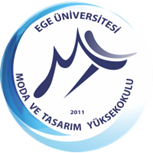 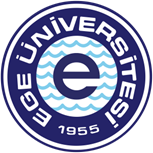 